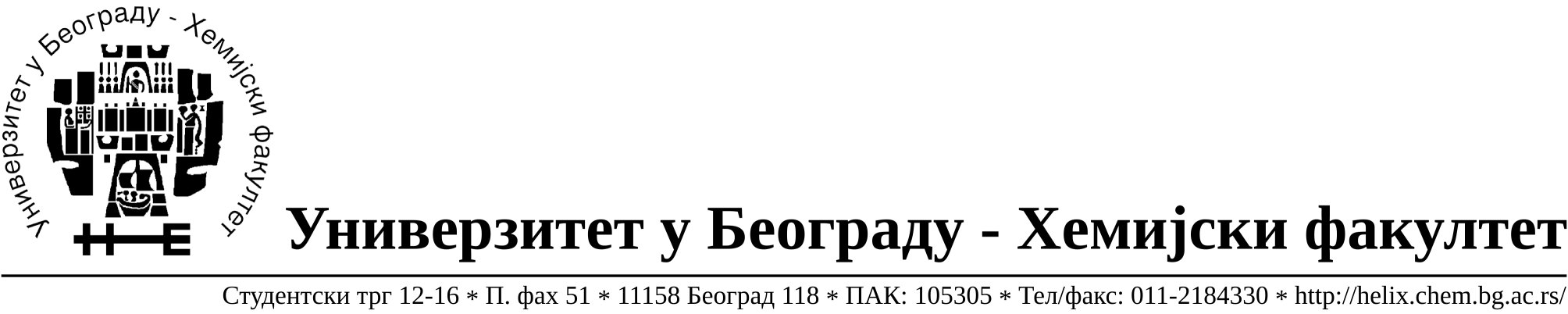 	На основу члана 116. Закона о јавним набавкама („Службени гласник РС“, бр. 124 / 12 и 68/15), Универзитет у Београду – Хемијски факултет објављује:ОБАВЕШТЕЊЕ О ЗАКЉУЧЕНОМ УГОВОРУНазив, адреса и „Интернет“ страница наручиоца: Универзитет у Београду Хемијски факултет, Београд, Студентски трг 12-16, www.chem.bg.ac.rs.Врста наручиоца: просветаОпис предмета набавке, назив и ознака из општег речника набавке: добра – материјала за образовање и науку (хемикалије) формиране по партијама( 257 партија) Отворени поступак јавне набавке, ЈН 20/16.Ознака из општег речника набавке: 24310000- основне неорганске хемикалије24320000- основне органске хемикалијеКритеријум за доделу Уговора; најниже понуђена цена.Број примљених понуда: укупно за све партије 12.Датум доношења Одлуке о додели Уговора: 18.11.2016.Основни подаци о добављачима, партије за које је уговорена вредност и укупна уговорена вредност: Период важења Уговора:  до краја 2016. године.БрДатум закључења УговораНазив понуђачаАдреса, ПИБ и Матични бр.Број уговораПартијеУкупно уговорена вредност без ПДВ-а129.11.2016.Uni-chem d.o.o.Страхињића Бана 44Београд, 100052572, 171676771220/111,13,22,13,29,32,37,48,54,58,62,65,82,84,86,109,120,123,130,131,134,136,141,144,145,146,152,153,154,156,161,162,163,164,165,166,167,171,172,174,175,176,177,181,184,192,197,206,209,210,223,227,232,234,238,253,257.903.501,30229.11.2016.Kefo d.o.o.Bačka 1UБеоград, 105046072, 203022161220/49,11,12,14,15,17,20,24,33,34,39,42,46,49,52,59,67,68,69,70,71,73,74,75,76,77,80,81,87,88,90,92,93,97,104,105,106,107,115,122,125,126,127,137,138,140,143,148,149,155,157,158,159,168,179,185,186,187,188,193,194,196,198,201,203,204, 208,212,215,217,218,220,221,222,224,225,228,233,235,236,237,239,242,243,252,254.884.811,42329.11.2016.Superlab d.o.o.Милутина Миланковића 25Нови Београд, 101822498, 170517171220/1091,94,100,108,116,121,124,183,189,190,191,200,219,226,229,241,249.78.638,00429.11.2016.Sone comp d.o.o.Светогорска 22/IVБеоград, 100159726079914521220/961,79,128,150.20.370,00529.11.2016.RTC d.o.o.Косте Главинића 9,Београд,Сара Стаматовић100348281075187901220/87,8310.000,00629.11.2016.Betahem d.o.o.Кнеза Вишеслава 88, Београд, Зоран Пантић101017777074309571220/244,45,47,89,98,99,101,102,110,111,112,114,117,118,119,170,178,180,195,202,207,213,214,230,231,244,246,247,251,256.170.400,00729.11.2016.Novos d.o.o.Цара Душана 207,Земун,Ненад Вуковић100388569170930701220/610,16,18,19,21,30,31,36,38,43,50,53,60,66,72,78,129,142,147,151,173,182,199,205,211,240.139.075,00829.11.2016.Г-2 д.о.о.Цара Душана 268 и,Земун, БеоградДрагица Грудић105630278204138321220/340,85,95,96,103,113,169,248,255.95.080,50929.11.2016.Alfatrade enterprise d.o.o.Рачкога 1аБеоградГоран Ракић100246604074613301220/46,139,160.22.800,001029.11.2016.ProMedia d.o.o.Краља Петра I бр.114КикиндаМилан Јовановић100579471087042101220/78,13215.700,001129.11.2016.Nova Grosis d.o.o.Носиоци Карађорђеве звезде бр.21Ниш, Митић Мирослав106607945206428231220/5245,250.19.300,00